Цель: создание социальной ситуации развития детей в ходе решения игровых поисковых задач.Задачи: 1. Создание условий для вовлечения каждого ребенка в активный познавательный процесс.2. Способствовать развитию интереса, творческих способностей, воображения дошкольников, поисковой активности, стремления к новизне; способствовать воспитанию толерантности, личной ответственности за выполнение работы.3. Создание условий для закрепления навыка количественного счет; решение арифметических примеров на сложение и вычитание .4. Способствовать формированию у детей первоначальных измерительных умений, измерять объем жидких веществ с помощью условной меры.5. Способствовать развитию творческого воображения детей в процессе поиска способов проявления «невидимых» чернил, использование магнитов.6. Совершенствовать умение детей решать простые арифметические задачи, на сложение и вычитание в пределах 10; создание образа числа из мягкой палочки.7. Создание условий для распределения счетных палочек в пространстве с целью получения нужного образа.При проветривании воспитатель сообщает детям, что сегодня их ждет самый настоящий сюрприз, которого они все так долго ждали. В группе появился контейнер, в котором лежит, наверно, 10 коробочек с LEGO-человечками, для девочек и мальчиков. Предлагает пройти посмотреть, что в контейнере.В группе стоит контейнер, закрытый на кодовый замок. Рядом лежит письмо/ раздается аудиозапись:«Ну, что, детишки, всем привет. Как здорово я замкнул ваших LEGO-человечков на мой кодовый замок! Если хотите получить человечков, то вам придется потрудиться. Нужно подобрать код к замку. А это сделать сооовсем не просто! Каждую цифру от кода можно будет получить, выполнив мои задания! Совсем забыл, все задания я тоже спрятал! Ищите их по подсказкам! Вот вам первая подсказка! Она у третьего гостя справа»Дети отсчитывают справа третьего гостя и просят у него подсказку.Дети открывают конверт, а там белый лист бумаги.Воспитатель: Ребята, что же мы будем делать, Злодей над нами просто издевается. Нам, наверное, никогда не подобрать код. А что, если на этом листе действительно есть подсказка?Дети: Может быть, на этом листе написано невидимыми чернилами?Воспитатель: как же проверить это?Варианты детей.Воспитатель с детьми проходит к столу и карандашами закрашивают лист, на нём начинает проявляться слово «Стул».Воспитатель: Написано «Стул», чтобы это могла значить?Дети: давайте осмотрим стул.Осматривают стул и под ним находят конверт, в котором задание.Перед вами лежит поднос с гречневой крупой, ваша задача достать с подноса примеры, с зашифрованными буквами, решить пример, узнать порядковый номер буквы и расшифровать слово. Но главное условие этого задания, что прикасаться к гречневой крупе нельзя, так как злодей ее отравил. (к каждой карточке приклеен магнит)/ примеры по количеству детейВоспитатель: Ребята, как вы думайте, как нам достать карточки с подноса, чтобы не затронуть гречку?Варианты детей. Дети: Давайте воспользуемся удочкой с гвоздиком.Воспитатель: Как это нам может помочь? Дети: Гвоздик притягивает магнит, таким образом, до гречки не дотронемся и вытащим карточку.Воспитатель: Давайте попробуем.Выполняют задания, достают карточки, решают примеры, выставляют буквы и получается слово СТОЛ.Осматривают стол и под ним находят 2 конверта – в одном – флешка, во втором цифра от кода - 1.Дети с воспитателем договариваются складывать цифры от кода в порядке получения, чтобы не запутаться (рядом с контейнером).Воспитатель: И где же следующее задание?Дети: Наверное, следующее задание на флешке. Подключим ее к компьютеру. Подключают флешку. Просматривают видеофрагмент: дети старшей группы просят помочь решить задачи и показать ответ в цифре с помощью мягкой палочки. Воспитатель читает задачку с экрана, дети решают, сгибают палочку, и проверяют себя с помощью ответа-проверки. Воспитатель: Повезло опять Егорке, 
У реки сидит не зря. 
Два карасика в ведерке 
И четыре пескаря. 
Но смотрите - у ведерка, 
Появился хитрый кот... 
Сколько рыб домой Егорка 
На уху нам принесет? (0)Как-то четверо ребят 
С горки покатились. 
Двое в саночках сидят, 
Сколько в снег свалились? (2)На тарелочке семь слив, 
Вид их очень красив. 
Съел четыре сливы Павел. 
Сколько мальчик слив оставил? (3)Три пушистых кошечки 
Улеглись в лукошечке. 
Тут одна к ним прибежала. 
Сколько вместе кошек стало? (4)Вышла  курочка  гулять.Забрала своих цыплят.7 бежали впереди,3 остались позади.Беспокоится их матьИ не может сосчитать.Сосчитайте-ка,   ребята,Сколько было всех цыплят? (10)Сидят рыбаки,Стерегут поплавки.Рыбак КорнейПоймал трех окуней.Рыбак Евсей —Четырех карасей.Сколько рыб рыбакиНатаскали из реки?(7)Дети старшей группы благодарят ребят и говорят: «Спасибо, ребята! Вы нам очень помогли. Вот вам цифра 1.Если вам нужна следующая подсказка, то она вот такой формы!» Показывают цилиндр.Дети ищут в группе цилиндр. Находят в нем счетные палочки.Игровое задание со счетными палочками. (если нужно можно поделить на команды с помощью 3 свойств предмета: дерево, бумага, пластик)Мы 6 палочек возьмем и построим новый дом!Если 2 переложить, в доме том не смогут жить,Он уже не дом, а флаг.Кто сумеет сделать так?Захотелось покопать – надо палочку убратьИ переложить в другую.Так лопатку получу я!А у вас она готова?Передвинем палку снова,А внизу 1 возьмем и в коробку уберем!Вышел стульчик! Отдыхайте!Сколько палочек? Считайте?Сосчитали? Их 4!Ножки, вы, раздвиньте шире,Спинку надо положить – будет стул столом служить!Если вам не надоело, продолжаем наше дело:Сделаем дорожный знак или треугольный флаг.Снова 2 переложили, и стрелу мы получили!Только вот стрела сломалась – палочка одна осталась!Мы ее на стол положим – треугольник сделать сможем!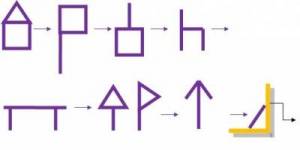 Воспитатель: Ребята, где же искать следующую подсказку? Оглянитесь вокруг, может что-то лежит там, где лежать не должно?Дети смотрят вокруг, видят полотенце. Предполагают, что следующая подсказка может быть где-то в мойке. Идут искать. Находят 2 конверта ( с цифрой для кода  и следующим заданием). В это время в группе слышен звук пускаемого газа.Воспитатель: Ребята, нужно срочно выполнять следующее задание, злодей пустил сонный газ, от которого мы в скором времени уснём и не успеем открыть контейнер.Инструкция:На этом задании вам нужно сделать противоядие от сонного дыма.(Перед детьми на столе стоят 2 прозрачных стакана, 1 прозрачная ваза, подсолнечное масло, кувшин с водой, соль, таблетка асприн-упса, гуашь)1. Возьмите один стакан, налейте в него воды 1/2 части.2. Во второй стакан налейте подсолнечное масло 1/3 части. 3. В стакан с водой нужно добавить красной краски столько ложек, чтобы было меньше 3-х, но больше одной.4. В стакан с водой нужно положить соли столько, сколько получиться в итоге: 5 – 3 =__ + 1 = __ + 4 =__ - 5 = __ .5. Перелейте воду в стеклянный сосуд.6. Возьмите конус и через него налейте масло.Воспитатель: Ребята, конуса здесь никакого нет, что мы будем делать?Дети: Давайте, из листа бумаги сделаем кулёчек, он похож на конус, и с его помощью нальём масло.7. В получившуюся смесь нужно добавить таблетки, а положить их нужно столько штук, сколько за сутки бывает утро.Воспитатель:  Вот наше с вами противоядие и готово. Но нам нужна последняя цифра для кода. Где же ее искать? Предположения детей (О чем последнем говорилось в инструкции к противоядию? Об утре. Утро – это что? Время суток. А где отмечает время суток? На календаре природы).Воспитатель: Ну, вот и наш код собран. Пора открывать замок. Дети подбирают код к замку, а воспитатель проводит рефлексию, интересуясь, какое задание было легким, а какое самым сложным; что понравилось? А что не понравилось?С	9-81Т6-42О	2+13Л3+14